My Writing GoalsName							 Date								In Grade 4, we will sometimes have specific learning goals for writing (e.g. learning to write a procedure, learning to write a report, considering point of view).There are some learning goals that we are working on all the time.  They include: generating interesting ideas to write about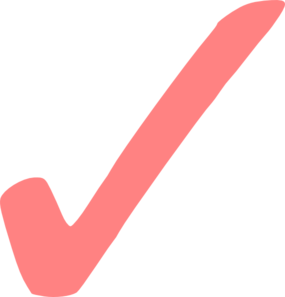 organizing my ideas in my writing using my personal voice in my writing using good word choice and interesting vocabularywriting sentences that are clear and fluentrevising my writing to make improvements spelling words correctly and/or use strategies to correctly spell words that I don’t knowusing punctuation correctly in my writing  (including periods, commas, apostrophes, quotation mark) Look at the writing that you’ve done so far this year.  Identify two stars and a wish for you to work on. Two Stars and a Wish: 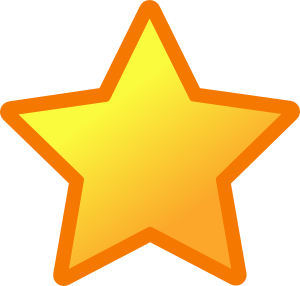 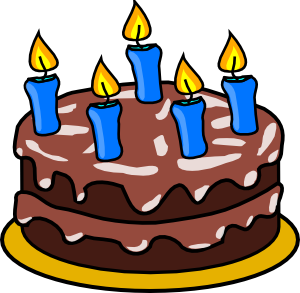 